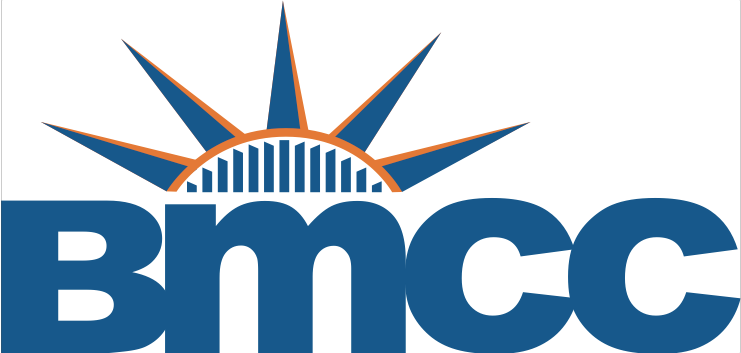 WordPress Content Management SystemWelcome to our new WordPress Content Management System, which will make editing and managing your faculty page much easier. Please contact Public Affairs by phone (212) 346-8501 or email publicaffairs@bmcc.cuny.edu if you have any questions.1) Go to Faculty/Staff Resources, a menu title towards the top of the BMCC website; select Faculty/Staff Resources on that menu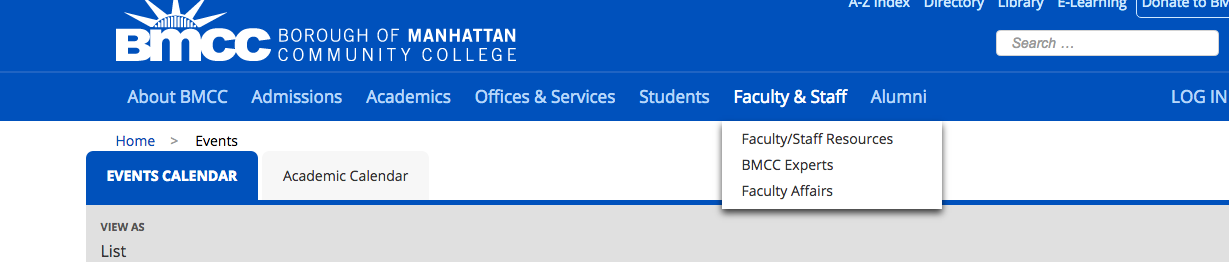 2) In the right column (Resources) scroll down to Faculty Page Log in. 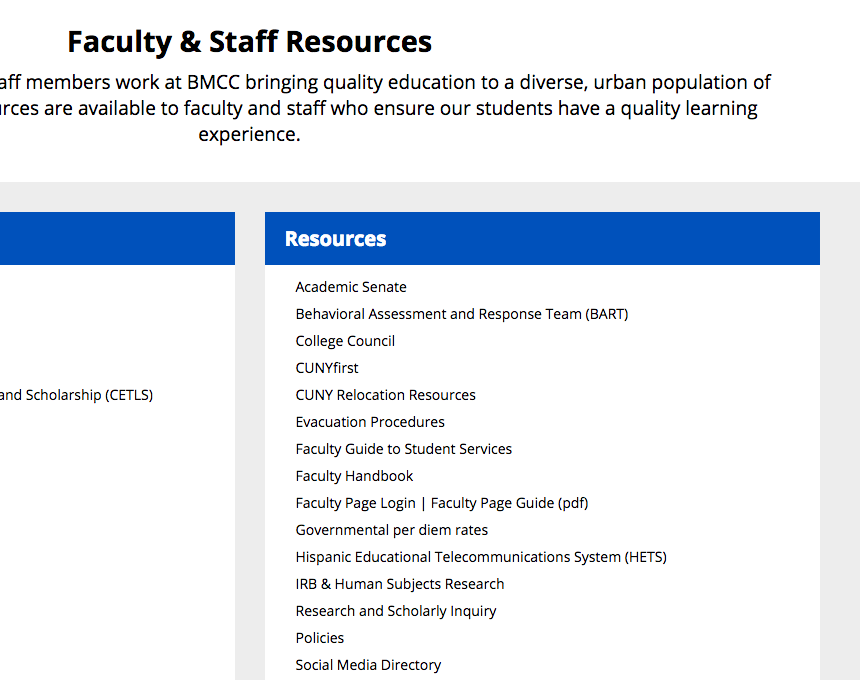 3) Log in to your faculty page with your Outlook email username password.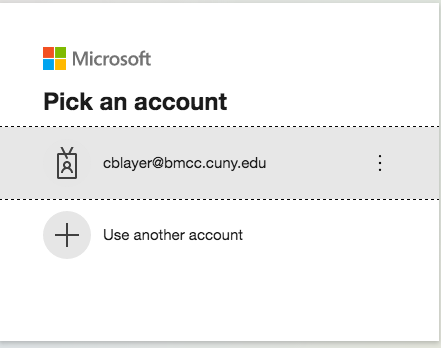 4) You will see your faculty profile from the backend of the site—the information here comes from CUNYFirst. If anything is incorrect on this page, we will report it to them.To go to your faculty page, hover over the word “Faculty” on the left hand menu and then select “All Faculty”. (You will be brought directly to your faculty page)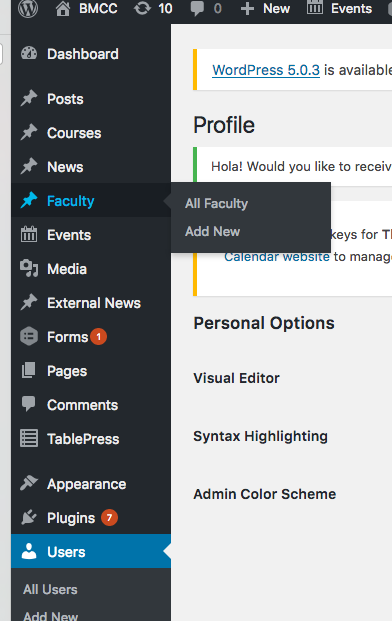 5) Editing Your Faculty PageType, cut and paste, or edit text in the boxes.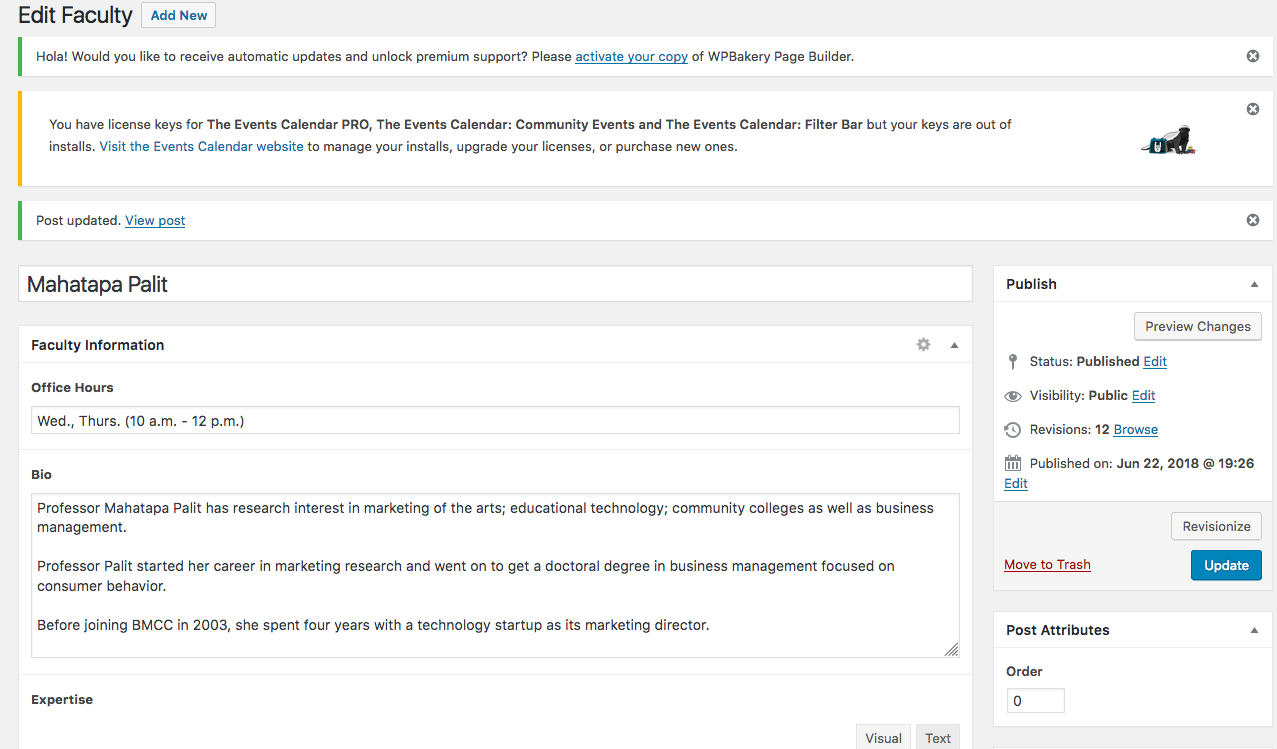 Biographical Description
Use third-person singular to create a brief biographical description. You can include a hyperlink to your Linkedin or personal professional website in the last sentence of your bio.6) ExpertiseAdd your areas of expertise. 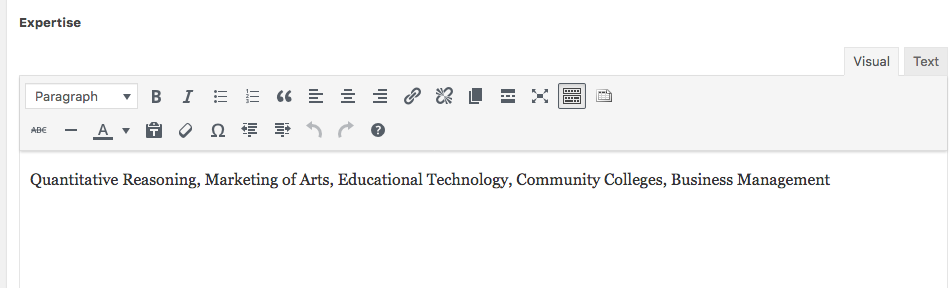 7) Adding Courses Taught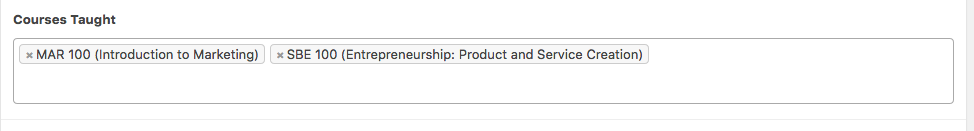 While in the Courses Taught field, type the three letter code for the subject, (ex. MAT, ENG, BUS, etc.) and you will get a drop down list of courses in that field to select from.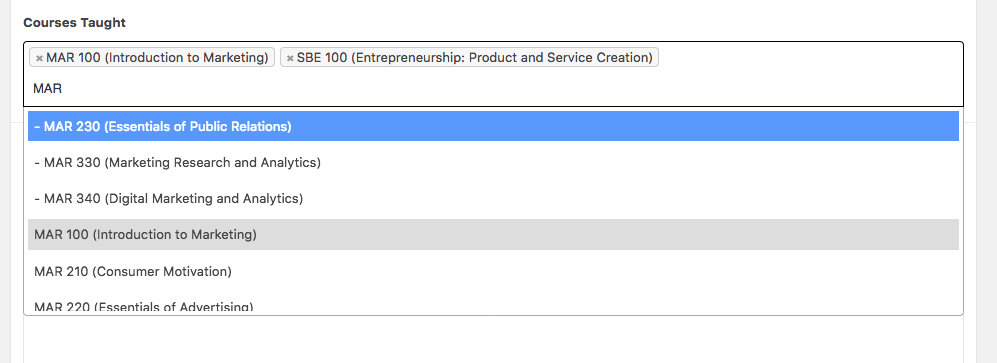 Changing Course OrderYou can change the order of the courses by dragging them before or after another course. 8) Adding PublicationsType or cut and paste your publications in the Publications box.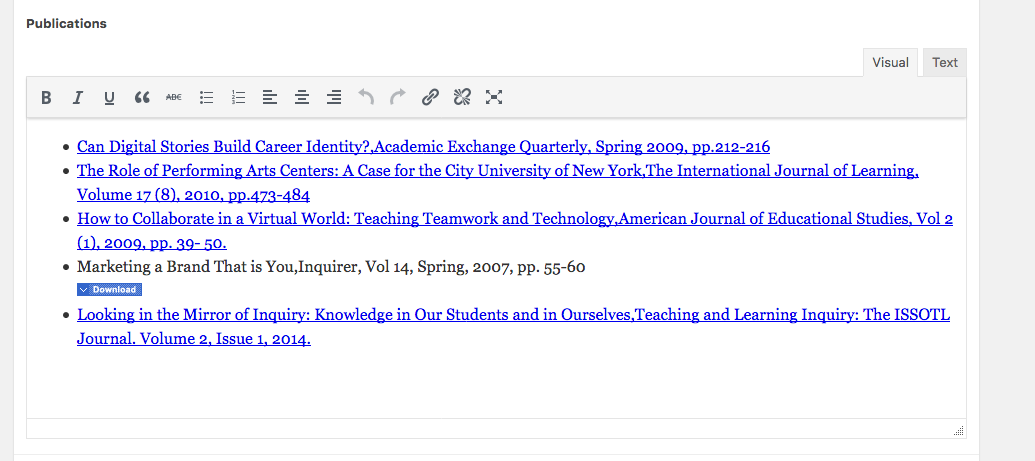 Move the publications (drag and drop or cut and paste) to be in reverse chronological order, so that the newest publication is first)You can hyperlink to online versions of your publication that are available free of charge.9) Select Update to save and publish your changes.  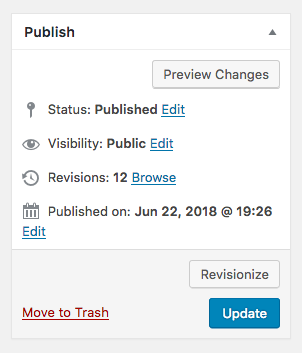 HeadshotsOur photographer is available to take headshots of faculty. Please contact Public Affairs by phone (212) 346-8501 or email publicaffairs@bmcc.cuny.edu if you do not have a professional headshot on your faculty page.  You can upload your photo using “Set Featured Image” on the lower right side of the screen.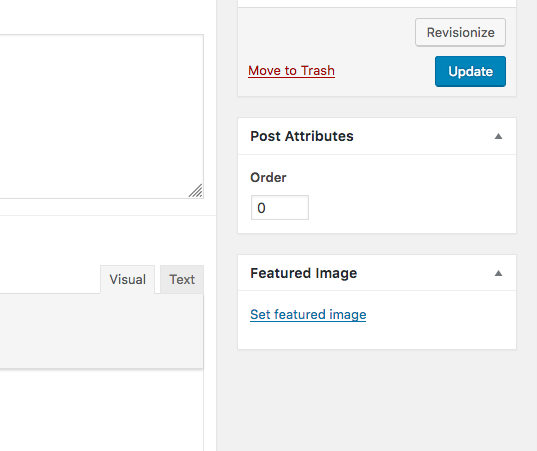 After clicking Set Featured Image, you will be brought to the Media Library. You  can select Upload Files and upload your headshot.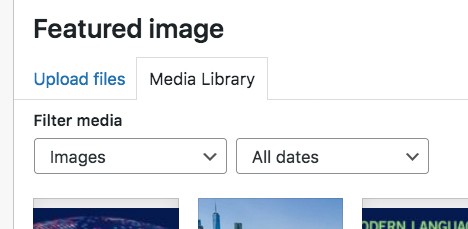 Include ALT textWhen you upload your headshot or any other image, there will be a chance to add details in the “Attachment Details” box that appears on the right.Add a description of the image in the “ALT Text” box – either your name if it is an image of you, or a description if it is another kind of image (in another situation.) The ALT or Alternative text serves two purposes:If a computer can’t display the image, the words will appear where the image would to inform the viewer what would be thereIf a sight impaired person is using a screen reading device, the device will read the ALT text to the person, as they cannot see the image.

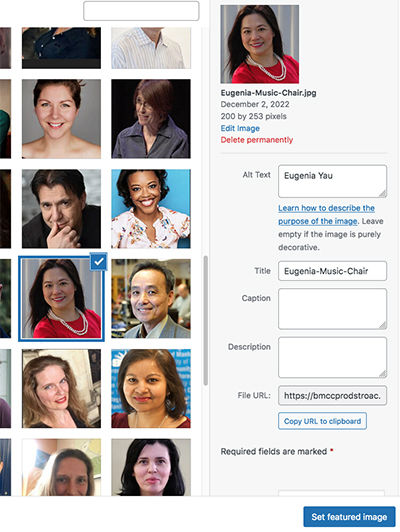 ResumeScrolling down to the bottom of the page you will find a button to upload a resume or CV.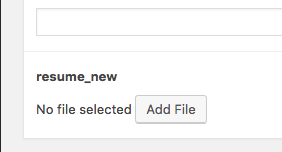 It is recommended that you save your resume as a pdf before uploading it. A pdf can be easily opened by various systems and retain the formatting as intended.Formatting and Style
AP StyleBMCC uses Associate Press (AP) style for print and website. Some examples of AP style are:Time AP style uses periods for a.m. and p.m. and lower case letters.Ex. 3:30 p.m. or 8 a.m. is correctDates, Months, Years, Days of the WeekFor dates and years, use figures. Do not use st, nd, rd, or th with datesEx. May 12 is correct  . . . not May 12thTechnological Terms
Here are the correct spellings for some common technological terms:e-booke-book readere-readeremailcellphoneFacebookNumbers
Spell out numbers used at the beginning of a sentence, except for years.Ex. Two hundred students volunteered for the program.2018 was the year the college president stepped down.Headings* Capitalize principal words in headings and subheads
- minor words such as for, of, a, an, at, are not capitalized- see AP Style Title Case for more information
AP Style References
A more complete summary of the AP style can be found in the following:The Purdue Online Writing Lab The State of Colorado AP Cheat Sheet Formatting StyleUse of Bold TypeUse occasional bold type to emphasize one or two words, not a whole sentence or paragraph. Use of ALL CAPSThis is not a style we use on the BMCC website. It is more difficult to read than mixed case.Use of UnderliningUnderlining is not used on our website, because it can easily be mistaken for a hyperlinkOffice of Public AffairsWebsite: https://www.bmcc.cuny.edu/about-bmcc/public-affairs/Main Number:  (212) 346-8501 Email: publicaffairs@bmcc.cuny.edu
Location: Room F-1230U, Fiterman HallSamantha Ramirez, Office Assistant
PublicationsTom Volpe, Director of Publications
Sharmela Bisram, Graphic Designer
Jeff Wong, Graphic Designer
MarketingRosslynn Pieters, Associate Director of Marketing
Louis Chan, Photographer/Social Media 
David Pangburn, Videographer
Public RelationsLynn McGee, Communications Manager
John Cody Lyon, WriterWeb and MultimediaCynthia Blayer, Web Content Manager
Rob Gizis, Graphic and Multimedia Design  